(กรณีเบิกเงินงวดแรก)							บจ. 1.1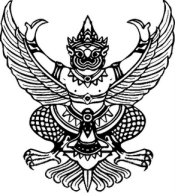 ที่............/................                 	ชื่อนิติบุคคล...................................................ที่อยู่...............................................................	วันที่...............เดือน........................ พ.ศ. ......................เรื่อง  ขอเบิกเงินกองทุนเพื่อส่งเสริมการอนุรักษ์พลังงาน แผนงานเพิ่มประสิทธิภาพการใช้พลังงาน กลุ่มงานโครงการสาธิต หรือริเริ่ม        โครงการสนับสนุนการลงทุนการปรับเปลี่ยนอุปกรณ์ในโรงพยาบาลของรัฐ (Matching Fund)เรียน  อธิบดีกรมพัฒนาพลังงานทดแทนและอนุรักษ์พลังงาน (กองทุนเพื่อส่งเสริมการอนุรักษ์พลังงาน)อ้างถึง  หนังสือ.......ชื่อนิติบุคคล..... เลขที่........ ลงวันที่.............เดือน........... พ.ศ. .......... (หนังสือแจ้งยืนยัน)สิ่งที่ส่งมาด้วย  1. สำเนาหนังสือกรมพัฒนาพลังงานทดแทนและอนุรักษ์พลังงาน ที่ พน 0509/................		 ลงวันที่............เดือน..................พ.ศ................  	(หนังสือแจ้งอนุมัติเงินกองทุนฯ)2. สำเนาหนังสือกรมพัฒนาพลังงานทดแทนและอนุรักษ์พลังงาน ที่ พน 0509/................		 ลงวันที่............เดือน..................พ.ศ................  	(หนังสือแจ้งยืนยัน)3. รายละเอียดประกอบการเบิกจ่ายเงินกองทุนเพื่อส่งเสริมการอนุรักษ์พลังงาน    แผน ..... (ชื่อแผน).....  งาน ....(ชื่องาน).....โครงการ .....(ชื่อโครงการที่ได้รับการสนับสนุน)......4. สำเนาชื่อและเลขที่บัญชีเงินฝากธนาคารตามที่.....(ชื่อนิติบุคคลผู้ได้รับจัดสรร).......... ได้ยืนยันการรับการสนับสนุนเงินกองทุนเพื่อส่งเสริมการอนุรักษ์พลังงาน กับกรมพัฒนาพลังงานทดแทนและอนุรักษ์พลังงาน เรียบร้อยแล้ว ดังรายละเอียดตามหนังสือที่อ้างถึง บัดนี้.... (ชื่อนิติบุคคลที่ได้รับจัดสรร)..... ใคร่ขอเบิกเงินกองทุนเพื่อส่งเสริมการอนุรักษ์พลังงาน เพื่อเป็นค่าใช้จ่ายในการดำเนินการ.....(ผลงานของงวดที่ขอเบิก).... เป็นเงินทั้งสิ้น....................บาท (..ตัวอักษร....) ตามรายละเอียดประกอบการเบิกจ่ายเงินกองทุนเพื่อส่งเสริมการอนุรักษ์พลังงาน แผนงานเพิ่มประสิทธิภาพการใช้พลังงาน กลุ่มงานโครงการสาธิต หรือริเริ่ม โครงการสนับสนุนการลงทุนการปรับเปลี่ยนอุปกรณ์ในโรงพยาบาลของรัฐ (Matching Fund) ตามสิ่งที่ส่งมาด้วย 3 โดยโอนเข้าบัญชีฝากออมทรัพย์ ชื่อบัญชี.....(ชื่อที่กำหนดในหนังสือยืนยัน)........บัญชีเลขที่...........................ธนาคารกรุงไทย จำกัด (มหาชน) สาขา ..............................จึงเรียนมาเพื่อโปรดพิจารณาดำเนินการให้ด้วย จักขอบคุณยิ่ง	ขอแสดงความนับถือ	 (………………………………………..)	ตำแหน่ง......ผู้มีอำนาจของนิติบุคคล......(กรณีเบิกเงินงวดต่อไป)							บจ. 1.2ที่............/................                 	ชื่อนิติบุคคล...................................................	ที่อยู่...............................................................	วันที่...............เดือน........................... พ.ศ. .....................เรื่อง  ขอเบิกเงินกองทุนเพื่อส่งเสริมการอนุรักษ์พลังงาน แผนงานเพิ่มประสิทธิภาพการใช้พลังงาน กลุ่มงานโครงการสาธิต หรือริเริ่ม        โครงการสนับสนุนการลงทุนการปรับเปลี่ยนอุปกรณ์ในโรงพยาบาลของรัฐ (Matching Fund)เรียน  อธิบดีกรมพัฒนาพลังงานทดแทนและอนุรักษ์พลังงาน (กองทุนเพื่อส่งเสริมการอนุรักษ์พลังงาน)อ้างถึง  หนังสือ กรมพัฒนาพลังงานทดแทนและอนุรักษ์พลังงาน ที่ พน 0509/......... ลงวันที่.............เดือน............           พ.ศ. .................. 	(หนังสือแจ้งโอนเงินงวดก่อน)สิ่งที่ส่งมาด้วย  1. 	รายละเอียดประกอบการเบิกจ่ายเงินกองทุนเพื่อส่งเสริมการอนุรักษ์พลังงาน แผนงานเพิ่มประสิทธิภาพการใช้พลังงาน กลุ่มงานโครงการสาธิต หรือริเริ่ม โครงการสนับสนุนการลงทุนการปรับเปลี่ยนอุปกรณ์ในโรงพยาบาลของรัฐ (Matching Fund)2.  	สำเนาชื่อบัญชีและเลขที่บัญชีเงินฝากธนาคารตามหนังสือที่อ้างถึง กรมพัฒนาพลังงานทดแทนและอนุรักษ์พลังงาน ได้ดำเนินการโอนเงิน งวดที่.......... จำนวนเงิน ......................บาท ให้แก่ ...... (ชื่อนิติบุคคลผู้ได้รับจัดสรร)......... ความละเอียดแจ้งแล้ว นั้นบัดนี้ ...... (ชื่อนิติบุคคลผู้ได้รับจัดสรร)......... ใคร่ขอเบิกเงินกองทุนเพื่อส่งเสริมการอนุรักษ์พลังงาน เพื่อเป็นค่าใช้จ่ายในการดำเนินการ .....(ผลงานของงวดที่ขอเบิก).... เป็นเงินทั้งสิ้น....................บาท (..ตัวอักษร....) ตามรายละเอียดประกอบการเบิกจ่ายเงินกองทุนเพื่อส่งเสริมการอนุรักษ์พลังงาน แผนงานเพิ่มประสิทธิภาพการใช้พลังงาน กลุ่มงานโครงการสาธิต หรือริเริ่ม โครงการสนับสนุนการลงทุนการปรับเปลี่ยนอุปกรณ์ในโรงพยาบาลของรัฐ (Matching Fund) ตามสิ่งที่ส่งมาด้วย 1 โดยโอนเข้าบัญชีฝากออมทรัพย์ ชื่อบัญชี ....(ชื่อที่กำหนดในหนังสือยืนยัน)...... บัญชีเลขที่......................... ธนาคารกรุงไทย จำกัด (มหาชน) สาขา ...........................จึงเรียนมาเพื่อโปรดพิจารณาดำเนินการให้ด้วย จักขอบคุณยิ่ง	ขอแสดงความนับถือ	 (………………………………………..)	ตำแหน่ง ......ผู้มีอำนาจของนิติบุคคล.......